Jurnal Penelitian Pertanian Terapan Vol. 17 (1):11-16                                                        http://www.jptonline.or.idISSN 1410-5020                                                                                                                     eISSN Online 2047-1781Titer Antibodi Avian Influenza dan Newcastle Disease dalam Serum Darah Itik Grower yang Diberi Ransum Berbeda Kadar Protein Kasar dan Divaksin Dengan Vaksimune NDL AI®Antibody titre avian influenza and Newcastle Disease in blood serum of growing ducks Gived Defferent Crude Protein Ration and vaccinated with Vaksimune NDL AI®Purnama Edy Santosa dan Rudy Sutrisna*Staf Pengajar Jurusan Peternakan Fakultas Pertanian Universitas Lampung*E-mail :  rudysutrisna65@yahoo.co.idABSTRACTThe advantages of vaccination are that   it reduces the risk of infection, and concurrently reduces morbidity, mortality and shedding of virus. The goal of the present study was to evaluate  efficacy  of  Newcastle  Disease  combination  with  Avian  Influenza  commercial vaccine based   on   humoral   immunity   responses of   growing ducks with different feed treatments.  Totally, 48 mojosari growing ducks were used in this research. The mojosari growing ducks were vaccinated using Vaksimune NDL AI®.  Blood  samples  were  collected from  the  axilaris  vein  (left  or  rigt)  one  time  at  postvaccination.  Antibody  titres  were examined using Hemaglutination Inhibition (HI). The result showed that Vaksimune NDL AI®   vaccine inactive ND Genotype VII strain N018 combine with AI subtype H5N1 on emultion oil was a good protection because the vaccine was able to trigger protective humoral  immunity  of  growing  ducks  at  9  weeks  old  ducks  indicated  by  increasing  of antibody titre in blood serum of vaccinated growing ducks male during three weeks pascavaccination.Key words: Newcastle Disease, Avian influenza, vaccine, antibody, grower ducksDiterima: 16 November 2016, disetujui 16 Desember 2016PENDAHULUANVirus  Newcastle  Disease  (ND)  dari golongan  paramyxovirus  yang  menyebabkan  penyakit  tetelomenyerang alat pernapasan, susunan jaringan syaraf, serta alat-alat reproduksi telur.  Infeksi dapat menyebar dengan cepat serta menular pada banyak spesies unggas yang bersifat akut, epidemik (mewabah) dan sangat patogen. Virus ND dibagi dua tipe yakni tipe Amerika dan tipe Asia (Rahman, 2015).Avian Influenza atau flu burung menyerang sistem pernafasan unggas dan hewan lainnya, serta manusia. Investigasi yang telah dilakukan melalui kajian seroepidemiologi pada berbagai jenis unggas membuktikan  bahwa  Provinsi Aceh telah termasuk provinsi hot spot (contaminated area) flu burung. Titer antibodi terhadap  virus  Avian  Influenza (AI)  subtipe  H5N1 dari  yang tertinggi  sampai  yang terendah ditemukan pada layer (18,9%), diikuti broiler (6,4%), itik (5,2%), ayam buras (2,4%), dan entog (2,0%) (Erina, 2006). Hot spot   di wilayah Indonesia lainnya dilaporkan oleh peneliti terdahulu bahwa titer antibodi unggas terhadap AI subtipe H5N1 mencapai 90% di Kalimantan, dan berkisar antara 40–90% di Sumatra Utara dan Lampung. Kerugian ekonomi yang disebabkan oleh AI ditaksir mencapai miliaran rupiah setiap tahunnya (Soejoedono et al., 2005).Mengatasi kerugian ekonomi yang diakibatkan oleh morbiditas dan mortalitas unggas karena infeksi virus ND dan AI maka diperlukan   metode pengendalian secara imunoprofilaksis. Untuk menerapkan pengendalian ND dan AI secara imunoprofilaksis haruslah tersedia vaksin yang tepat, akurat, untuk mencapai tujuan   vaksinasi.   Oleh karena itu, untuk mendapatkan hasil vaksinasi yang protektif   terhadap ND dan AI/flu burung haruslah diterapkan  vaksin dan metode  vaksinasi  yang  tepat. Indikasi vaksinasi yang baik dievaluasi berdasarkan kemampuan vaksin merangsang pembentukan antibodi. Antibodi protektif terhadap serangan ND maupun AI apabila memiliki inhibisi pada serum yang diencerkan 1 : 16 (24) atau log 24  yang menggunakan antigen 4 HAU (OIE, 2000).Tujuan  penelitian  ini  adalah  mengevaluasi  pembentukan  titer  antibodi  terhadap  ND  dan  Avian Influenza di dalam serum itik grower yang diberi ransum berbeda dengan kandungan protein juga beda, dan divaksin dengan vaksin komersial. Hipotesis yang ingin dibuktikan adalah itik mojosari umur 9 minggu yang diimunisasi dengan vaksin Vaksimune NDL AI®    akan terpicu respons humoralnya sehingga akan menghasilkan antibodi anti-ND dan anti-AI yang dapat memberi proteksi kepada itik fase grower. Ruang lingkup dan batas-batas riset ini diarahkan kepada kajian terhadap efikasi vaksin ND dan Avian Influenza berdasarkan terbentuknya titer antibodi di dalam serum sesudah vaksinasi (pascavaksinasi).METODE PENELITIANRancangan Penelitian. Sebanyak 48 ekor itik fase grower  jenis mojosari yang tidak pernah divaksindengan vaksin Avian influenza diperoleh dari peternak itik di Bulukerto Pringsewu. Dirancang diterapkan kepada itik berupa pakan berbeda dengan kadar protein berbeda. Dilakukan  vaksinasi umur 9 minggu. Dirancang menggunakan  Rancangan  Acak Kelompok (RAK),  analisis  data deskriptif.  Setiap  perlakuan ransum menggunakan itik sebanyak 12 ekor dan untuk 4 perlakuan ransum berbeda keseluruhan ada 48 ekor itik jantan dan 48 ekor itik betina.Itik dipelihara secara kelompok   dalam kandang postal diberi pakan dan minum secara ad libitum. Semua itik divaksinasi dengan vaksin komersial Vaksimune NDL AI®. Sampel darah dari vena axilaris (kiri atau kanan) dari sayap itik tersebut dikoleksi satu kali pada pascavaksinasi    3 minggu. Sampel darah dari semua itik grower tersebut diuji titer antibodinya dengan teknik HI test. Titer antibodi dievaluasi berdasarkan protektivitasnya terhadap ancaman serangan  ND dan AI. Itik yang memiliki titer antibodi < 24 digolongkan sebagai itik yang tidak protektif, sedangkan itik yang memiliki titer antibodi > 24  digolongkan sebagai itik yang protektif terhadap ND dan AI.Percobaan Ransum. Ransum yang disusun dengan bahan ampas tahu, jagung, dedak padi halus, tepung ikan, L-Lisin, DL-Methionin, Minyak sawit, Mineral mix.  Ransum berbeda kadar proteinnya dibuat ransum perlakuan R1 (protein kasar/PK 16%), R2 (PK 18%), R3 (PK 20%), R4 (PK 22%), dengan isokalori ME 2800 kcal/kg ransum. Ransum perlakuan ini diberikan kepada itik mojosari umur 2 minggu untuk percobaan penentuan pembentukan titer antibodinya yang divaksin menggunakan vaksin Vaksimune NDL AI®.  Bahan  pakan  yang  digunakan  meliputi  jagung  halus,  dedak  padi  halus,  L-Lysin,  DL-Methionin, minyak nabati, daun singkong, tepung ikan, molases, ampas tahu, mineral mix.Vaksinasi.  Sebanyak  48  ekor  itik  mojosari  grower  umur  9  minggu  divaksinasi  dengan  vaksin komersial ND dan AI (H5N1) Vaksimune NDL AI®.  Teknik vaksinasi yang digunakan mengikuti dosis anjuran dalam brosur suntikan di otot dada, yaitu suntikan menggunakan 0,5   ml vaksin   komersial    Avian Influenza (H5N1) dengan emulsi plus Freund’s Complete Adjuvant (FCA).Sampel  darah  dari  vena  axilaris  ayam  petelur  tersebut  dikoleksi  satu  kali  pada  3  minggu pascavaksinasi. Titer antibodi serum anti-ND dan AI diuji dengan teknik Hemaglutination  Inhibition  (HI) (Li  et  al., 2005).Uji Hemaglutination Inhibition (HI test). Masing-masing sumur microplate U bottom nomor 1–12diisi dengan 25 μl suspensi virus standar (4 HAU). Sebanyak 25 μl serum yang akan diuji ditambahkan dandihomogenkan di dalam sumur nomor 1. Sebanyak 25 μl campuran virus standar dan serum pada sumur nomor 1 dipindahkan dan dihomogenkan ke dalam sumur nomor 2. Hal yang sama dilakukan pada sumur nomor 3 sampai 12. Microplate dikocok dengan cara digoyang-goyangkan, dan diinkubasi pada temperatur ruangan selama 15 menit. Sebanyak 25 μl suspensi sel darah merah 0,5% ditambahkan ke dalam seluruh sumur, microplate  digoyang-goyangkan,  dan diinkubasi kembali selama 30 menit. Hasil dibaca jika eritrosit pada sumur kontrol telah mengendap (Karaca et al., 2005; Hoffmann et al., 2005). Apabila titer antibodi menunjukkan positif meningkat mencapai 24, maka ayam tersebut digolongkan sebagai ayam yang memiliki proteksi terhadap ND dan AI (OIE, 2000).HASIL DAN PEMBAHASANTiter antibodi itik mojosari pada 48 ekor jantan dan 48 ekor betina (100%) sampel  yang digunakansebagai perlakuan pemberian ransum berbeda belum pernah divaksinasi diduga kategori tidak protektif (<24). Berdasarkan uji HI terhadap itik kontrol umur 9 minggu (tidak divaksin) sebanyak 4 ekor jantan 4 ekor betina dihasilkan titer tidak protektif terhadap ND dengan nilai (< 22) sebanyak 1 ekor jantan, 1 ekor betina dan tidak protektif  (< 23) sebanyak 3 ekor jantan, 3 ekor betina.  Itik kontrol tidak divaksin sebanyak6 ekor jantan dan betina menunjukkan titer protektif (< 24) 2 ekor dan (< 25) 4 ekor hasil titernya terhadapAI.Menurut Direktorat Jenderal Peternakan (2005) bahwa hasil interpretasi terhadap ND/AI  dinyatakan protektif  apabila  70 % atau lebih sampel serum menunjukkan titer HI > 1:16 (< 24).  Hasil uji  HI serum itik dalam periode waktu 3 minggu pascavaksinasi dengan vaksin komersial (H5N1) disajikan pada Tabel 1.Tabel 1.   Hasil uji HI terhadap serum itik jantan, betina diberi ransum berkadar protein berbeda, 3                  minggu pascavaksinasi ND dan AI                    	Titer antibodi ND                                Itik Jantan                                               Itik Betina        	                                                 R1             R2             R3              R4             R1            R2           R3          R4 	22232425                   26                                                                                    1                                                                1       	                Total                        4               4               4                4               4              4             4            4 	Titer antibodi AIRataan titer antibodi pada itik jantan yang divaksin diberi perlakuan R1 dihasilkan titer terhadap ND tidak protektif yaitu 23,25, R2 dihasilkan tidak protektif 23,50, R3 dihasilkan protektif  24,25, dan R4 dihasilkan tidak protektif 22,50.Rataan titer antibodi pada itik jantan yang divaksin diberi perlakuan R1 dihasilkan titer protektif terhadap AI dihasilkan 25,5, R2 dihasilkan 26,75, R3 dihasilkan 25,0, dan R4 dihasilkan 26,0.Rataan titer antibodi pada itik betina yang divaksin diberi perlakuan R1 dihasilkan titer terhadap ND tidak protektif yaitu 23,00 R2 dihasilkan tidak protektif 23,00, R3 dihasilkan protektif  24,25, dan R4 dihasilkan tidak protektif 22,75.Rataan titer antibodi pada itik betina yang divaksin diberi perlakuan R1 dihasilkan titer protektif terhadap AI dihasilkan 25,5, R2 dihasilkan 26,75, R3 protektif dihasilkan 24,25, dan R4 dihasilkan 26,0.Secara umum hal ini menunjukkan bahwa vaksinasi menyebabkan kenaikan titer antibody yang melampaui standar minimum titer antibody protektif terhadap ND/AI yaitu (< 24).   Pengaruh vaksinasi terhadap jumlah itik yang memiliki titer antibody protektif terhadap ND dan AI disajikan pada Tabel 2.Tabel 2.   Hubungan vaksinasi terhadap peningkatan titer antibody ND dan AI di dalam serum itik                  jantan dan betina 3 minggu pascavaksinasi 	Titer antibodi ND          Tidak divaksin      Perlakuan itik Jantan             Perlakuan itik betina          Kontrol            R1        R2        R3        R4        R1      R2        R3        R4 	Tidak protektif                               7                     2          2          1          4         3         2          0         4  Protektif                                          0                     2          2          3          0         1         2          4         0 	  Total                                                7                     4          4          4          4         4         4          4         4 	Titer antibodi AITidak protektif                               1                    0          0           0          0         0         0          0         2  Protektif                                         4                    4          4           4          4         4         3          3         2 	 Total                                                 5                    4          4           4          4         4         3          3         4Pada percobaan ini, itik yang divaksinasi dengan vaksin komersial menunjukkan respons titer antibodi yang positif. Hal ini berarti bahwa vaksin komersial AD/AI (H5N1) yang digunakan pada penelitian ini merupakan  antigen  yang  baik  karena  terbukti  dapat  menggertak  sistem  imunitas  itik  grower  yang berimplikasi pada terbentuknya antibodi di dalam serum yang memiliki titer antibodi >24  pada 3 minggu pascavaksinasi. Frekuensi titer antibodi serum >24  pada 3 minggu pascavaksinasi.Pada   penelitian ini, antibodi yang dipicu  oleh  pemaparan  antigen  vaksin  sudah terdeteksi protektif melalui uji HI mulai 3 minggu    pascavaksinasi (Tabel 1). Hasil penelitian ini sesuai dengan laporan peneliti terdahulu bahwa pemaparan antigen ke dalam tubuh  induk  ayam  akan  menghasilkan  antibody spesifik terhadap  antigen  yang  disuntikkan.  Ayam     petelur  yang  diimunisasi  dengan  Streptococcus   mutans, Salmonella enterotidis, dan Escherichia coli menunjukkan serum dan ekstraksi kuning telur positif mengandung IgY terhadap bakteri tersebut dua minggu pascavaksinasi (Soejoedono et al., 2005).Sebagai pertimbangan bahwa produksi antibodi IgY pada bangsa unggas dan reptil unggas     dapat dilakukan  melalui  teknik vaksinasi  dengan  cara  menginjeksikan  antigen  dan  adjuvant  secara subkutan, intramuskular, atau secara oral dalam interval waktu tertentu (Carlander, 2002; Hammond, 2007). Teknik imunisasi pada ayam yang dilakukan Camenisch et al., (1999) untuk memicu terbentuknya IgY anti human hypoxia-inducible factor 1 (anti-HIF-1α) dalam kuning telur ayam adalah dengan menyuntikkan 80 μg antigen fusi protein plasmid bakteri yang mengekspresikan  HIF-1α  dengan  glutathione S-tranferase yang diresuspensi dengan 500 μl PBS dan dicampur dengan 500 μl CFA pada otot dada. Booster dilakukan dua kali dengan cara menyuntikkan 60 μg antigen yang dicampur dengan IFA pada minggu ke-2 dan 4. Peneliti lainnya merekomendasikan bahwa untuk produksi IgY pada ayam petelur dosis antigen yang akan digunakan adalah 10–100 μg dalam emulsi FCA untuk   memicu   reaksi lokal   pada   jaringan   subkutan   atau intramuskular. Frekuensi vaksinasi dilakukan dua sampai tiga kali booster     dalam interval waktu 4–8 minggu sebelum masa ayam bertelur (Schade et al., 1999), sedangkan dalam tahap penelitian tahun pertama ini baru dilakukan vaksinasi satu periode.KESIMPULANBerdasarkan hasil penelitian dapat disimpulkan bahwa vaksin komersial (H5N1) bersifat protektifkarena dapat memicu pembentukan respons humoral ayam yang ditandai oleh:1.	Peningkatan titer antibodi serum itik mojosari 3 minggu pascavaksinasi sebesar (< 26) tercapai pada perlakuan itik yang diberi ransum R3 berkadar protein kasar 20% dan titer protektif dicapai terhadap AI pada semua perlakuan itik yang diberi ransum dan tertinggi dicapai pada perlakuan R4 itik jantan dan R3 pada yang betina dengan nilai titer (< 27).2.	Berdasarkan uji HI terhadap itik kontrol umur 9 minggu (tidak divaksin) sebanyak 4 ekor jantan 4 ekor betina dihasilkan titer tidak protektif terhadap ND dengan nilai (< 22) sebanyak 1 ekor jantan, 1 ekor betina dan tidak protektif   (< 23) sebanyak 3 ekor jantan, 3 ekor betina.   Itik kontrol tidak divaksin sebanyak 6 ekor jantan dan betina menunjukkan titer protektif (< 24) 2 ekor dan (< 25) 4 ekor hasil titernya terhadap AI.  .UCAPAN TERIMAKASIHPenulis  menyampaikan  terima  kasih  kepada  Kemenristek  dan  Pedidikan  Tinggi     yang     telahmembiayai   penelitian  ini  melalui  Proyek Penelitian Hibah Bersaing tahun 1 2015 dari rencana 2 tahun.DAFTAR PUSTAKACamenisch  G.,  Tini,  M.,  Chilov,  D., Kvietikova, I., Srinivas, V., Caro, J., Spielmann, P., Wenger, R.H., Gassmann, M., 1999. General applicability of chicken egg yolk antibodies: the performance of IgYimmunoglobulins raised against the hypoxia-inducible  factor  1 .  J. FASEB. 13: 81-88.Carlander, D., 2002. Avian IgY antibody in vitro   and   in   vivo.   Comprehensive Summaries  of  UppsalaDissertations from the Faculty of Medicine, Universitatis Upsaliensis, Upsala.Direktorat  Jenderal  Peternakan,  2005.  Manual Standar Kesehatan Hewan. Edisi Pedoman Surveilans dan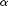 Monitoring Avian Influenza di Indonesia, Departemen Pertanian, Jakarta.Erina, 2006. Kajian Epidemiologi Penyebaran Avian Influenza Pada Pasar Unggas Tradisional di NanggroeAceh Darussalam. Laporan Hasil Penelitian, Departemen Pertanian, Jakarta.Hammond,    E.,    2007.    Some    Intellectual Property   Issues   Related   to   H5N1 Influenza    Viruses, Research        and Vaccines. The  Sunshine  Project. Third World Network. http://www.sunshine- project.org/flu/patent_report.pdf [20Juli 2008]Hoffmann, E., Lipatov, A.S., Webby, R.J., Govorkova,   E.A.,   Webster,   R.   G.,2005.   Role   of  spesific  hemagglutinin amino   acids   in   the   immunogenicity and protection of H5N1 influenza virus vaccines. Proceeding of the National Academy of Sciences of the United States  of America  (PNAS).  102(36): 12915 – 12920. http://www.pnas.org/cgi/reprint/0506416102v1.pdf  [26Desember 2006]Karaca K., Swayne, D.E., Grosenbaugh, D., Bublot, M., Robles, A., Spackman, E., Nordgren,  R.,  2005.Immunogenicity of   Fowlpox   Virus   Expressing   the Avian Influenza Virus H5 Gene (TROVAC AIV-H5)     in     Cats.     Clin     Diagn           Lab           Immunol.           12(11):           1340–1342.http://cvi.asm.org/cgi/reprint/12/11/13 40.pdf [26 Desember 2006]Li, B., Peng, J., Niu, Z., Yin, X., Liu, F., 2005.   Preparation of Anti-Idiotypic Antibody Against   Avian Influenza    Virus Subtype H9. Cellular and Molecular Immunology. 2(2): 155 – 157. http://www.cmi.ustc.edu.cn/2/2/155.pdf  [26 Desember 2006]OIE,  2000.  Manual  of  Standards  for  Diagnostic  Test  and  Vaccines.  4th  ed.  Office  International  desEpizooties, Paris. pp:216.Rahman,   F.          2015.   Virus   yang   Menyerang   Hewan   dan   Manusia.   http://www.academia.edu/6853696/VIRUS_YANG_MENYERANG_HEWAN_ DAN_ MANUSIA.Schade, R., Henklein, P., Hlinak, A., 1999. The Production of     Avian (Egg Yolk) Antibodies: IgY. The Report And Recommendations of ECVAM Workshop 211,2. Reprinted      with Minor  Amendments from ATLA. 24: 925 - 934.Soejoedono,  R.D.,  Wibawan,  I.W.T.,  Hayati, Z.,   2005.   Pemanfaatan   Telur   Ayam Sebagai    Pabrik Biologis:    Produksi ”Yolk    Immunoglobulin”    (IgY)    Anti Plaque dan Diare dengan Titik Berat pada  Anti  Streptococcus  mutans,  Escherichia  coli  dan  Salmonella  enterotidis.  Laporan  Riset Unggulan Terpadu, Kementrian Negara Riset dan Teknologi, Jakarta.24242424241125                                          225                                          212121226                                          226                                          21121222272711                   28                                                                   2        	                   28                                                                   2        	                   28                                                                   2        	                   28                                                                   2        	                   28                                                                   2        	                   28                                                                   2        	                   28                                                                   2        	                   28                                                                   2        	                   28                                                                   2        	                   28                                                                   2        	                   28                                                                   2        	                   28                                                                   2        	Total44444334